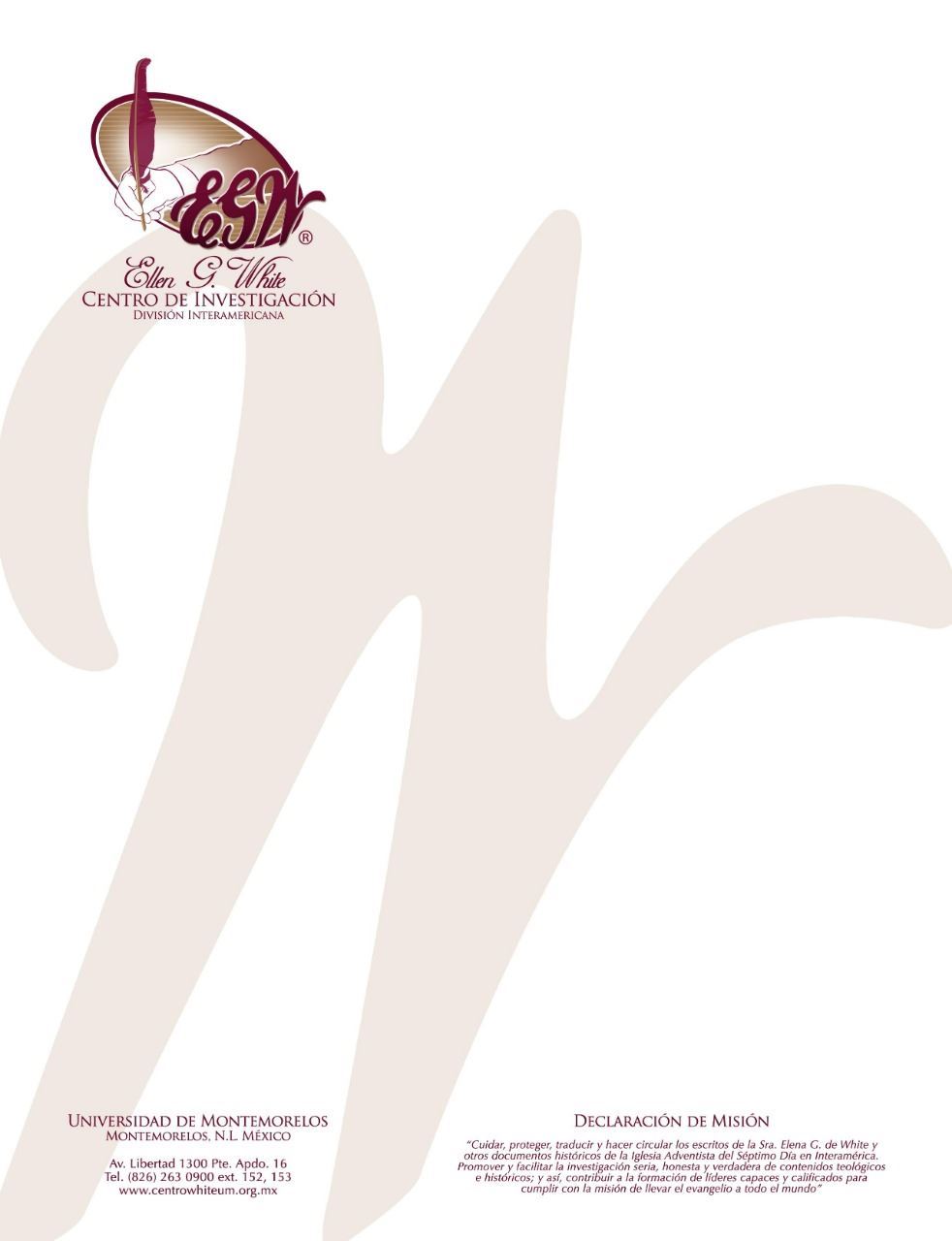 Pregunta 30(101 Preguntas acerca de Ellen White y sus Escritos, por William Fagal, pág. 77)¿Deberían las mujeres Adventistas usar ropas sombrías?He escuchado repetidamente que Ellen G. White declaró que toda mujer necesitaba un vestido rojo. ¿Es esto cierto?No, este reporte no es cierto, pero creo que le puedo mostrar la base de este. En una carta acerca de este tema (abril 29, 1960), Arthur White escribió, “Mi tía ha contado la historia de cómo la Hermana White una vez le dio un rollo de tela roja para usar en la confección de un vestido o como ella gustara. Ella describió la tela como ‘roja, muy roja’ no color vino, ni guinda”.Otra dama, Myriam Adams, vivió por un tiempo en la casa de la Sra. White mientras asistía a nuestro colegio en Australia. Acerca de la Sra. White escribió, “Era amable y considerada en todo aspecto, tomando detallado interés sobre mi bienestar y aconsejándome aun en el tema de la vestimenta apropiada. Sugirió que mis vestidos fueran de tonos apropiados. Recuerdo un día cuando vestía una blusa rojo oscuro, comentó que me sentaba muy bien pues tenía una complexión oliva, y sugirió que debiera tener un vestido de ese tono en mi guardarropa todo el tiempo”.Grace Jaques, la hermana de Arthur White y una nieta de la Sra. White, recordaba a su abuela bien, siendo que había nacido en 1900 y la Sra. White murió en 1915. Vivían muy cerca la una de la otra en Elmshaven durante todo ese tiempo. La Sra. Jaques publicó un artículo en The Youth’s Instructor en diciembre 5, 1961, titulado “Mi Abuela ‘Especial’”. En este encontramos este párrafo con las siguientes palabras: “Recuerdo a una joven enfermera que solo tenía pocas ropas, y por lo tanto abuela le dio tres rollos de material para vestidos, uno rojo, uno azul, y uno color oro. Le dijo a esta señorita, como lo hizo a varias señoritas, que debería de tener por lo menos un vestido rojo”.La Sra. White animaba a utilizar un buen gusto al escoger los colores y el estilo de los vestidos (ver La Educación del Niño, páginas 419, 420). Dio este consejo de tener un vestido rojo a algunas mujeres, pero no a todas.